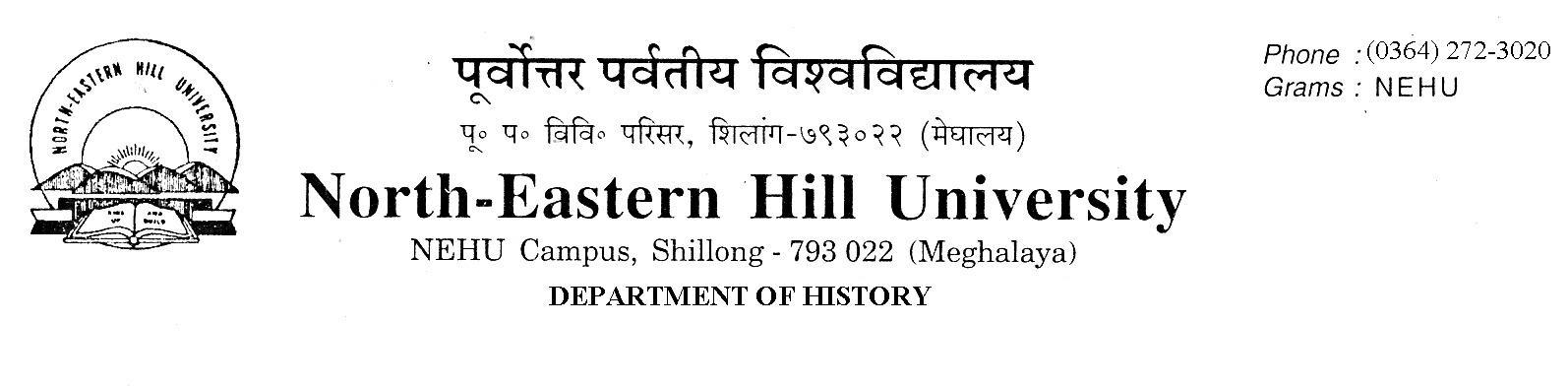 No. DH:63/Ph.D./2021/258			                                Dated 22.02.2021NOTICEThe following candidates are invited to appear in the Entrance Test for the Ph. D. programme of the Department of History, NEHU, Shillong as per the schedule mentioned below: Written test will be held on 16.3.2021 from 11.30 A.M. to 12.30 P.M. The topics for the test will be on Historiography and Indian History.Personal interview will be held on the 18th and 19th March 2021 from 11.00 A.M. Written test and interview will be in English language only. Candidates must bring one photo identity card along with them and they are to take their seats in the room 15 minutes before the commencement of the test. No mobile phones will be allowed inside the examination hall. Candidates are required to bring along with them a hard copy of their applications forms along with supporting documents (only for those who have NOT done so). Further, candidates are also required to produce their original mark sheets, certificates and all other testimonials in support of their applications at the time of interview for verification.Any applicants failing to appear for the written test and personal interview shall not be considered for admission.No TA/DA is admissible.           Sd/-C.A. MawlongHead of Department Sl. No.Application NoNameCategoryCategoryQualified for(NET/JRF)Qualified for(NET/JRF)Qualified for(NET/JRF)Sl. No.Application NoNameCategoryCategoryPG %Qualified for(NET/JRF)Qualified for(NET/JRF)Qualified for(NET/JRF)Sl. No.Application NoNameCategoryCategoryPG %Qualified for(NET/JRF)Qualified for(NET/JRF)Qualified for(NET/JRF)120100017NAZNEEN  HAQUEGeneralGeneral74.56NoNoNo220100069K  SuteihangbeSTST60.25YesYesYes320100079IloilongSTST6.31NoNoNo420100119Wingamraibou  AbonmaiSTST53.28NoNoNo520100175Heisa  KmaSTST54.48NoNoNo620100178-IBalari Shisha SohliyaSTST54.67NoNoNo720100182Imon Ul hossainGeneralGeneral73.0YesYesYes820100196Yendrembam Jaiprakash SinghGeneralGeneral67.5YesYesYes920100198Lalhruaitluanga  HmarSTST68.69NoNoNo1020100293Thangginlen  HaokipSTST5.93NoNoNo1120100299Senjano N MurrySTST63.2YesYesYes1220100312ANANTA  DasSCSC59.18YesYesYes1320100371Pranab Jyoti PhukonGeneralGeneral63.0NoNoNo1420100436CHINGSHOM B KONYAKSTST51.55NoNoNo1520100448Anshumi  ChowdhuryGeneralGeneral75.0NoNoNo1620101775Debaroop  Paul ChoudhuryGeneralGeneral61.2NoNoNo1720101785-ILIMA  GogoiGeneralGeneral6.91YesYesYes1820101792Chayan  GazmerSCSC52.0NoNoNo1920101807RACHEL  ISSACGeneralGeneral60.0NoNoNo2020101846Salchang R MarakSTST59.5NoNoNo2120101852Tokgul  BaduSTST51.18YesYesYes2220101880-IPratik  ThapaGeneralGeneral75.0NoNoNo2320101911-IPODUM KUMAR DOLEYSTST55.4YesYesYes2420101917RIYA  MushaharySTST64.6NoNoNo2520101964-IBishwajit  BharaliGeneralGeneral59.0NoNoNo2620101994Sourav  RayGeneralGeneral60.13NoNoNo2720102018-IYang JerangSTST68.13NoNoNo2820102042-ILiza DasSCSC59.4NoNoNo2920102091Ankita  AdarshGeneralGeneral62.69YesYesYes3020102148Harsh Vikram SinghGeneralGeneral77.8YesYesYes3120102237Lacy D SangmaSTST54.22NoNoNo3220102245Karjun  Tamin LeriakSTST55.39NoNoNo3320102273Monalisha  ChoudhuryGeneralGeneral64.3YesYesYes3420102275Pratyasha  TalukdarGeneralGeneral60.0NoNoNo3520102278Tarun Kumar HalderSCSC67.0YesYesYes3620102281Th  KaithianlalSTST63.0YesYesYes3720102334Ananya  DuttaGeneralGeneral63.0NoNoNo3820102357Phibashisha  SawkmieSTST60.44NoNoNo3921100487Kumkum  Lata SharmaGeneralGeneral70.75NoNoNo4021100492Kuvethilu  ThuluoSTST58.0NoNoNo4121100539-IGlorious Tanborlang ShullaiSTST64.31NoNoNo4221100603Millo  HakheSTST55.0YesYesYes4321100653ANUNGLA  A PONGENSTST57.25YesYesYes4421100696-IDulen  GogoiGeneralGeneral60.38NoNoNo4521100790LAVOMIT  LEPCHASTST55.78NoNoNo4621100801-IAlistair Steven MarweinSTST59.0NoNoNo4721100814-ISEZOLU PuroSTST72.06NoNoNo4821100833Saiki  ChamsalSTST61.2YesYesYes4921100860Asish  SarmaGeneralGeneral60.0NoNoNo5021100876-IAkashi  PhukanGeneralGeneral61.0YesYesYes5121100885Ginna  ChongloiSTST63.39YesYesYes5221100926NgaihoihkimSTST56.0NoNoNo5321100936Aswani  CGeneralGeneral70.0YesYesYes5421100999SURJEET KUMAR GURUNGGeneralGeneral61.0NoNoNo5521101002Akumtong  LongkumerSTST62.0NoNoNo5621101066MEHERSHREE  NarzarySTST54.75YesYesYes5721101084Mridusmita  KalitaGeneralGeneral72.0NoNoNo5821101117Gaipuilu  KameiSTST63.72NoNoNo5921101128JNAYANSHMAN  KALITAGeneralGeneral75.52NoNoNo6021101162EMERALDA KHARKONGORSTST55.33NoNoNo6121101175Ujima  BasumatarySTST6.6NoNoNo6221101177Manorika  JanaSTST52.78NoNoNo6321101186DEEPSHIKHA  KEOTSCSC58.0NoNoNo6421101218VIMAL  KumarGeneralGeneral63.75YesYesYes6521101229Linda Bessy LyngdohSTST63.69YesYesYes6621101246Ankita  KochGeneralGeneral84.06NoNoNo6721101283Prasanta  sarmaGeneralGeneral64.44NoNoNo6821101284-IGANBAMLIUSTST71.15NoNoNo6921101307Mousumi  KacharySTST60.0YesYesYes7021101318Hemango Akshay HiwaleGeneralGeneral75.6YesYesYes7121101321JONIO  Christopher LSTST60.0NoNoNo7221101330MERYLIN  DasGeneralGeneral58.0YesYesYes7321101377Lod YajaSTST56.6NoNoNo7421101394James  LalfakzualaSTST60.0NoNoNo7521101405Tage  YabiangSTST56.9YesYesYes7621101411Julee  PertinSTST78.28YesYesYes7721101427Amit  DebnathGeneralGeneral57.31YesYesYes7821101434D S NyapaoSTST64.12NoNoNo7921101457NUTALU  KeyhoSTST76.8NoNoNo8021101479George  NgamminlienSTST55.56NoNoNo8121101481DAFINIA  LAPASAMSTST55.89NoNoNo8221101507V MANCY BAITESTST64.0NoNoNo8321101510Lalremzo ZateSTST50.82NoNoNo8421101512PRASTUTI PRIYA BORAHGeneralGeneral56.0NoNoNo8521101541Sudeshna  BorahGeneralGeneral59.94NoNoNo8621101546Tai Fung BasumatarySTST50.06YesYesYes8721101548Bikesh  DebbarmaSTST65.0NoNoNo8821101563Baishnavi  ThapaGeneralGeneral60.4NoNoNo8921101569Debraj  GhatakGeneralGeneral67.0NoNoNo9021101601KENTO  TAMUKSTST55.0YesYesYes9121101608Simum  SharmaGeneralGeneral70.0NoNoNo9221101657-IManash Jyoti NathGeneralGeneral58.93NoNoNo9321101672Neitineng  HangsingSTST58.82NoNoNo9421101699Kaka  LothaSTST56.0NoNoNo9521101744-Isamson c lalthanzamaSTST87.0NoNoNo9621101767Donna Clothilda M SangmaSTST67.31NoNoNo